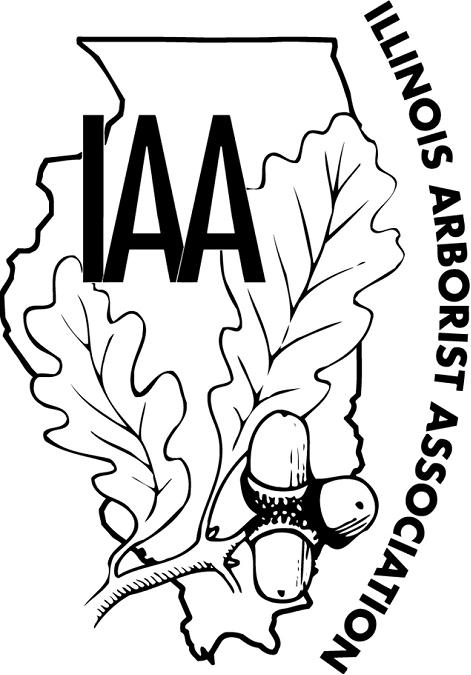 2015 IAA Strategic PlanTrainingScholarships for Professional DevelopmentArticles for Newsletter as requirementChampions: Steve Ludwig & Executive CommitteeAmount Requested: $5,000Aerial Lift Safety CourseChampions: Norm HallAmount Requested: $6,000SAWW Training or equivalentInvestigate how to take it statewidePartner with Council on Forestry DevelopmentChampions: Jim Semelka and Don RoppoloAmount Requested: $5,000IAA/TCIA Joint TrainingEHAPChipper OperatorChampions: Norm Hall and Peggy DrescherCost: $5,000 Advanced Training ProgramCurriculum & Teaching AidesPrinted and out by FebruaryCreate a Course CatalogChampions: Mark Duntemann & Reinee HildebrandtCost: $2,000Update all Certified Arborist and Municipal Specialist PowerPoint’sReview from speakersChampions: Mark DuntemannCost: $1,000Setup and Conduct Fire Department TrainingFunding Sources?Champions: Norm HallCost $4,000Total funds requested for training: $28,000MarketingCreate “Snip-It” Videos* Fire Department Training* What is an arborist?* Careers in arboriculture* Municipal* Why hire an arborist?Champions: Tom Milas and Steve LudwigCost: $10,000Day of Service in SpringfieldChampions: Guy SternbergCost: $0Link Resource Video with TCIATotal funds requested for marketing: $10,000IAA OutreachSocial MediaExpand use of Facebook and TwitterChampions: April Toney and Jeannie KelleyCost: $0Student OutreachYounger TargetsSponsor HS students to attend the IAA ConferenceChampion: Paul Blome and Don RoppoloCost: $0- How to hire interested students- Kids do not know what tree care is- Vocational tests (? Arboriculture) – want to go to big cities- Contact Chicago School of Ag (IAA Conference)- Go to HS career days (talk to Industrial Ed)- Try and contact counselors in HS- Grade school – Arbor Day (create a video on why tree care is fun, climbing)- RTI - provide feedback to get kids involved- Reach out to rock climbing outfitters- Meet with Teacher Association and educate them to teach about trees- Arbor Day Foundation- Non-college route – not everyone goes to college- Billboard -  “Arborists making the world a better place – one tree at a time.” (keeping  yourself in shape – immediate openings)Reach out to insurance companies and realtorsEducate homeowners on arborists for tree careChampions: April ToneyCost: $0Total funds requested for IAA outreach: $0LegislativeWrite Policy / Create IAA Board LiaisonPolicy to include how to review proposed bills, how often and how to communicate back to the IAA BoardChampion: Mark DuntemannCost: $0State License PlatesChampion: April ToneyCost: $0Continue to work with IFDC and other partners to lobby for funding or low interest loans and Reinee’s Grant Program.Champion: Reinee HildebrandtCost: $0Investigate resources/partnerships or develop a committee to monitor bills that would impact the IAA membership (ongoing)Champions: Mark DuntemannCost: $0Foster support for state funded grant programs addressing EAB tree removal / reforestation and treatment (5 year plan)Champions: Steve LudwigCost: $0Total funds requested for legislative: $0InvasivesHave representation on the National Invasive Species CouncilChampions: Stephanie Adams (will report back to the board)Cost: $1,000Illinois Invasive Species Council - DNRTotal funds requested for Invasives: $1,000Internal AdministrationBoard Committee ReviewChampion: Derek Vannice and April ToneyCost: $0Develop Job Descriptions for October, 2015:-  Board Members-  Committee Chairs (Term Limits)Champion: Derek Vannice, April Toney and Ron GatewoodCost: $0Write Advertising PolicyUse of Member Lists – What we should & shouldn’t releaseChampion:  Derek Vannice and April ToneyCost: $0Finance Committee Procedures (UAA) March-  Chair, 2 terms – 2 years-  Vice Chair?Champions: Ron Gatewood, Derek Vannice, and April Toney Cost: $0Review Procedure for Executive Director, April 2015 Champions: Derek Vannice, Ron Gatewood and April ToneyCost: $0Review the need for additional committees based on Strategic Plan?-  Safety CommitteeChampion:  Derek Vannice and April ToneyCost: $0Total funds requested for Internal Administration: $0Urban Wood UtilizationDevelop or approve the following:Uniform standard or specification for Urban Timber Harvesting (ANZI, A300 Part 11)Gauge interest in municipalities, FPD’s, park districts, golf courses (residential), lot clearingGauge interest or opposition from tree care companies involved in tree removal operationsCo-operation with competition for traditional forestry4% timber tax – Harvest Fee (SAWW Training)Develop alternative markets for more sustainable products made from urban timberMarshaling/ movement / storageCost vs. “free” pickup
Wood Utilization AppCreateChampions: Jim SemelkaCost: $1,000Total funds requested for Internal Administration: $1,000Review & EvaluateMUTCFEvaluate where the conference needs to go.Champion: Peggy Drescher will follow-up with committeeCost: $0Total funds requested for Internal Administration: $0Board True ColorsName			April Toney		   Gold	 	Blue		Green		OrangeJeannie Kelley		   Blue		Orange		Gold		GreenMonica Mink		   Blue		Gold		Orange		GreenStephanie Porter	   Gold		Blue		Green		OrangeDru Sabatello		   Orange	Blue		Gold		GreenRon Gatewood		   Gold		Blue		Orange		GreenReinee Hildebrandt	   Gold		Green		Orange		BlueSteve Ludwig		   Blue		Orange		Gold		GreenDerek Vannice		   Gold		Green		Orange		BlueJim Semelka		   Orange	Blue		Green		GoldSteve Lane		   Green		Orange		Blue		GoldSteve Miller		   Green		Blue		Orange		Gold